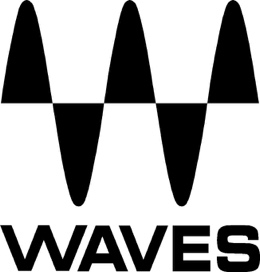 PRESS RELEASEContact: Clyne Media, Inc.Tel: (615) 662-1616FOR IMMEDIATE RELEASEWaves Announces V13 – a New Version of All Waves SoundGrid® ApplicationsKnoxville, TN, April 11, 2022 — Waves Audio, the world’s leading developer of professional audio signal processing technologies and plugins, announces the new version, V13, of all Waves SoundGrid® applications.This release includes two brand-new applications: Waves MyFOH, a tablet app for remote control of the Waves eMotion LV1 live mixer; and Waves mRecall, a mobile app for remote snapshot/scene recall of Waves live sound (eMotion LV1 & SuperRack) and Waves Commercial Audio systems. Additionally, V13 includes updated versions of the following Waves SoundGrid applications: eMotion LV1 live mixer, SuperRack live plugin rack, MyMon personal monitor mixing app, SoundGrid QRec app for live recording and playback, and SoundGrid Studio.The new Waves MyFOH tablet app has been the #1 most-requested feature by live sound engineers using the Waves eMotion LV1 live mixer. MyFOH allows front-of-house engineers to control the LV1 over WiFi, from any iPad or Android tablet, and shape the live mix from anywhere in the venue. With MyFOH, engineers can evaluate their mix from the vantage point of the audience and adjust levels, panning and much more, for individual channels as well as groups, auxes, FX groups, DCAs and matrixes. MyFOH also allows to correct levels for front fills and delays, which are almost impossible to judge confidently from the static FOH position. If you are handling both FOH and monitor duties at the same show, you can also use MyFOH next to the musicians on stage (rather than attempting effective communication from across the venue), creating a more personal, nuanced and professional experience for all involved. The new Waves mRecall is an iOS/Android app for quickly recalling scenes and snapshots created on Waves’ live systems and Waves’ Commercial Audio systems. Working over WiFi on both mobile phones and tablets, mRecall is a quick way to recall preprogrammed audio settings, both in live shows and in AV installations. In live shows, mRecall allows to remotely recall snapshots created on the Waves eMotion LV1 live mixer or the Waves SuperRack live plugin rack. On installed Waves Commercial Audio systems, mRecall allows end users to recall preprogrammed snapshots, without needing access to the equipment rack.In addition, V13 features updates to Waves’ existing SoundGrid applications:The Waves SuperRack live plugin rack now supports up to four active and four redundant Waves SoundGrid servers, running together on one Waves SoundGrid live processing system. This allows live sound engineers to massively expand their processing power for live shows.The Waves eMotion LV1 live mixer now supports the aforementioned MyFOH and mRecall remote apps. The new V13 update also adds several more features requested by users, including new routing and channel selection options.All Waves SoundGrid applications, including the MyMon personal monitor mixing app and the SoundGrid QRec app for live recording and playback, feature additional bug fixes and performance improvements.Waves Audio devotes major efforts and software development resources to ensure that Waves plugins and applications continue to enhance users’ workflow and remain compatible with all systems. Waves SoundGrid V13 is the latest in Waves’ ongoing updates, allowing engineers, musicians and all audio personnel to continuously focus on creating the best sound they possibly can, now and in the future. …ends 521 wordsPhoto file 1: Waves_V13.JPGPhoto caption 1: Waves V13 logoAbout Waves Audio Ltd.:Waves is the world’s leading developer of audio DSP solutions for music production, recording, mixing, mastering, sound design, post-production, live sound, broadcast, commercial and consumer electronics audio markets. Since its start in the early '90s, Waves has developed a comprehensive line of over 250 audio plugins and numerous hardware devices. For its accomplishments, Waves received a Technical GRAMMY® Award in 2011, and its early flagship plugin, the Q10 equalizer, was selected as an inductee into the TECnology Hall of Fame. Increasingly leveraging pioneering techniques in artificial intelligence, neural networks and machine learning, as well as the company’s three decades of accumulated expertise in psychoacoustics, Waves technologies are being used to improve sound quality in a growing number of market sectors. Around the world, Waves’ award-winning plugins are utilized in the creation of hit records, major motion pictures, and top-selling video games. Additionally, Waves now offers hardware-plus-software solutions (including the revolutionary eMotion LV1 mixer) for professional audio markets. The company’s WavesLive division is a leader in the live sound sector, spearheading the development of solutions for all live platforms. Products from Waves Commercial Audio enable A/V system integrators and installers to deliver superior sound quality for corporate, commercial, government, educational, entertainment, sports and house-of-worship applications. Under its Maxx brand, Waves offers semiconductor and licensable algorithms for consumer electronics applications, used in laptops, smartphones, smart speakers, gaming headsets, TVs and more from industry leaders such as Dell, Google, Fitbit, Acer, Asus, Hisense and others.North America Offices:Waves, Inc., 2800 Merchants Drive, Knoxville, TN 37912; Tel: 865-909-9200, Fax: 865-909-9245, Email: info@waves.com,  Web: http://www.waves.com  Corporate Headquarters Israel:Waves Ltd., Azrieli Center, The Triangle Tower, 32nd Floor, Tel Aviv 67023, Israel; Tel: 972-3-608-4000, Fax: 972-3-608-4056, Email: info@waves.com, Web: http://www.waves.com  Waves Public Relations:Clyne Media, Inc., 169-B Belle Forest Circle, Nashville, TN 37221;Tel: 615-662-1616, Email: robert@clynemedia.com, Web: http://www.clynemedia.com  